  Бриф на производство аудиоролика 
     Пожалуйста, внимательно заполните все необходимые поля. Спасибо!После заполнения формы отправьте ее на адрес: info@famlstudio.ru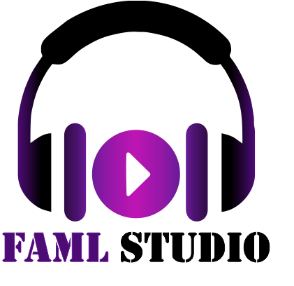 Тел. 8 (987) 213-39-11Сайт: famlstudio.ruE-mail: info@famlstudio.ruI. Информация общего характераI. Информация общего характераI. Информация общего характера1Заказчик (имя, контактные данные)2Хронометраж роликаПри необходимости укажите варианты.3Тип аудиоролика (автоответчик, голосовое меню, ролик информационный, игровой или музыкальный)4Формат предоставляемых для эфира аудио-материалов (mp3, wav и пр.)II. Информация о рекламируемом продуктеII. Информация о рекламируемом продуктеII. Информация о рекламируемом продукте5Что рекламируется в ролике?6Какими отличительными чертами обладает рекламируемый продукт/услуга? В чем его уникальность?7Что стало поводом для создания радиоролика?Например: снижение продаж, акция по стимулированию покупателей, новая коллекция и т.д.8Каковы особенности целевой аудитории продукта/услуги?9Существует ли у продукта слоган, который необходимо интегрировать в ролик?10Какова одна простая и ясная мысль, которую должен усвоить потребитель, прослушав ролик?11О чем, помимо основного сообщения, важно упомянуть в ролике? Пожалуйста, укажите информацию в порядке 
приоритетов.12Какая контактная информация (телефон, адрес, правовая информация) должна содержаться в ролике?13Какова желаемая тональность ролика? (ироничная, пафосная, доброжелательная и т. д.) Каких стилистических приемов следует избегать?14Если есть что-то, что нам следует знать еще – пожалуйста, допишите. III. Информация технического характера III. Информация технического характера III. Информация технического характера 15Количество дикторов/актеров звучания (при необходимости укажите имена из нашей базы дикторов)16Происхождение музыкального фона (предоставляется заказчиком, подбирается в библиотеке, производится с учетом отдельного брифа и т.д.)